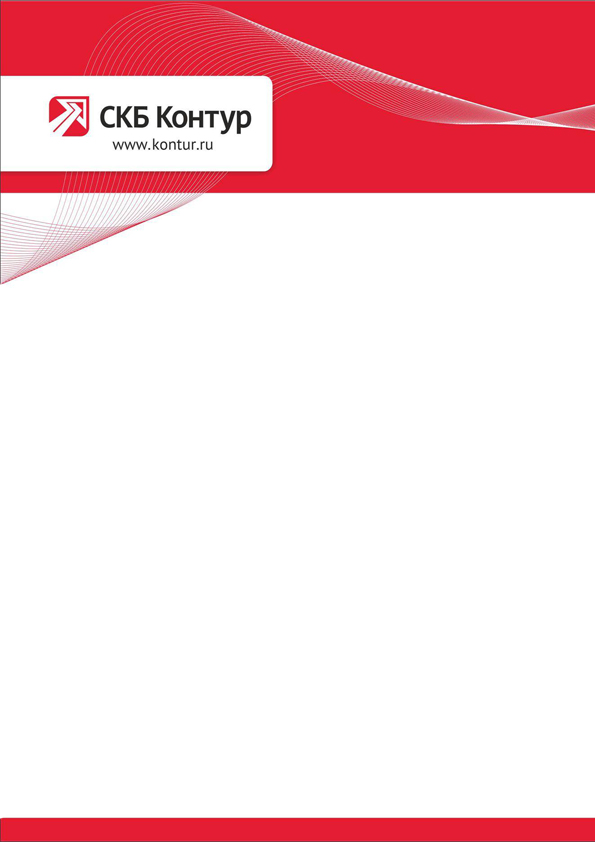 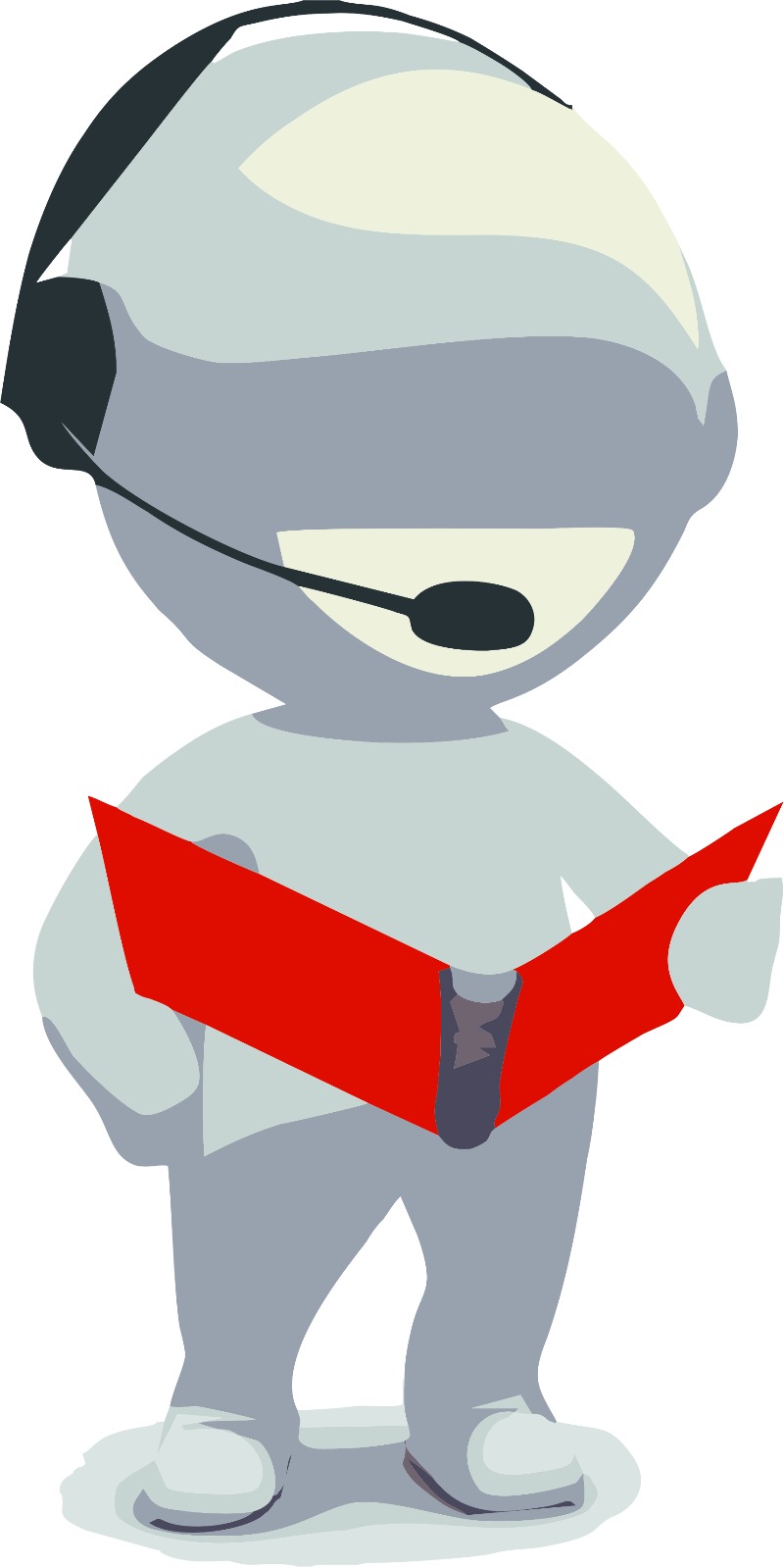 Рабочая тетрадь ФИО Ролик 0ВведениеЦелевая аудитория:Кто такой ЛПР? Определение ЛПР ЛПР: = Лицо, Принимающее Решение. Обычно, это человек, являющийся потенциальным пользователем или принимающий решение о покупке продукта\услуги.В случае КФ: ЛПР – человек, который занимается проверкой контрагентов перед заключением договоров в компании.ЛПР:Цель звонкаСтруктура продажи КФ (классическая схема продажи)Заполни этапыРолик 1Этап «Проход секретаря»: Кто такой секретарь?ЦЕЛИ ЭТАПА и критерии достижения целеймаксимумминимумНеобходимые действия:Речевые модули:Ролик 2Этап «Приветствие»: Кто такие ЛПР?ЦЕЛИ ЭТАПА и критерии достижения целеймаксимумминимумНеобходимые действия:Речевые модули:ШАГ 1ШАГ 2ШАГ 3ШАГ 4ШАГ 5Переходная фраза:Ролик 3Этап «Выявление потребности»: ЦЕЛИ ЭТАПА и критерии достижения целейперваявтораяНеобходимые действия:2 инструментаРечевые модули:Выявление текущей ситуацииФормирование потребностей в сервисеТехника резюмированияРолик 4Этап «Презентация»: ЦЕЛИ ЭТАПА и критерии достижения целейперваявтораяНеобходимые действия:Язык выгодРечевые модули:ШАГ 1: ШАГ 2: ШАГ 3:ШАГ 4 «Онлайн презентация»рекомендации:ШАГ 5:Ролик 5Этап «Работа с возражениями»: Что такое возражение?ЦЕЛИ ЭТАПА и критерии достижения целейНеобходимые действия:Техника работы с возражениямиРечевые модули:Техника работы с возражениямиРолик 6Этап «Закрытие сделки»:ЦЕЛИ ЭТАПА и критерии достижения целеймаксимумминимумСпособы закрытия сделки:1 Способ: «Прямой вопрос»Преимущества:Риски:2 Способ: «Манипуляция»Преимущества:Риски:3 Способ: «Полшага вперед»Преимущества:Риски:4 Способ: «Метод 5 вопросов»1 вопрос2 вопросФормирование цены3 вопрос4 вопрос5 вопросДоговоренности о дальнейших шагахДля заметок